2009 ОННэг: Танилцуулга, Бүтэц, бүрэлдэхүүн 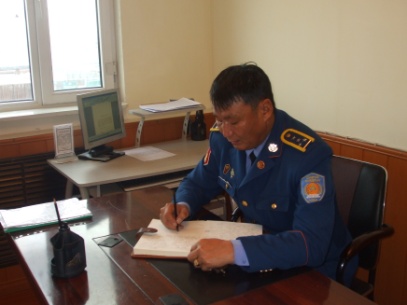 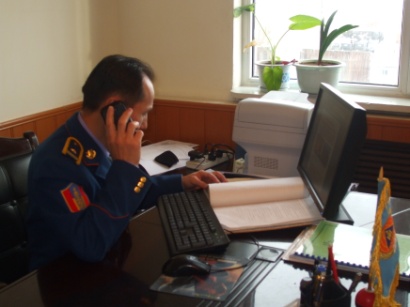 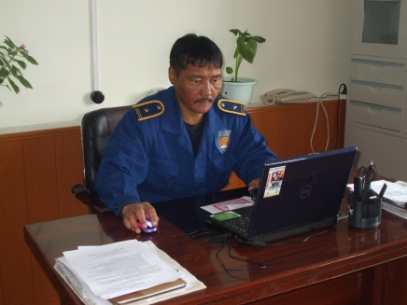 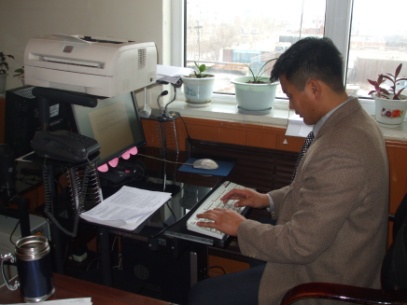 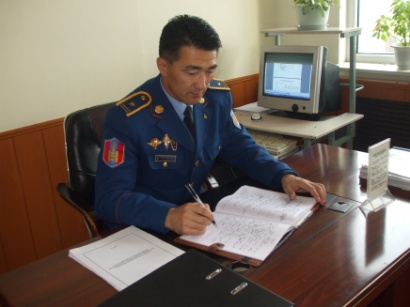 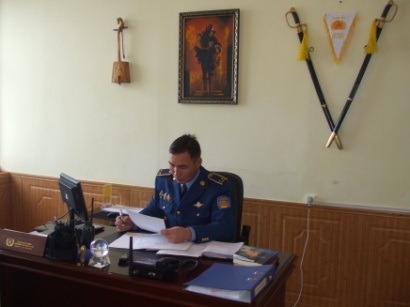 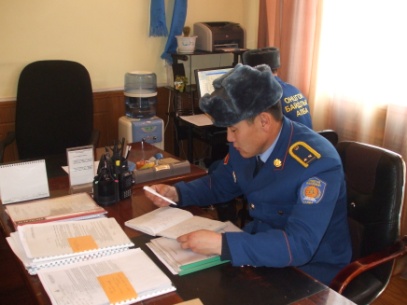 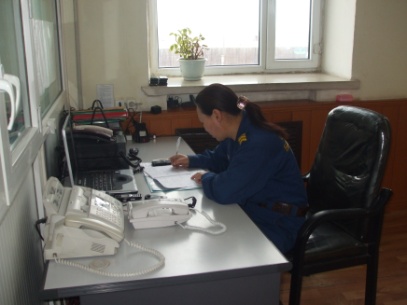 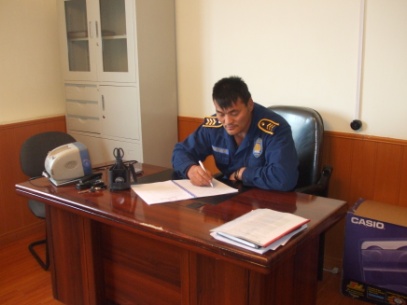 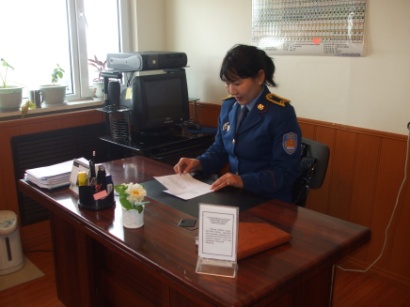 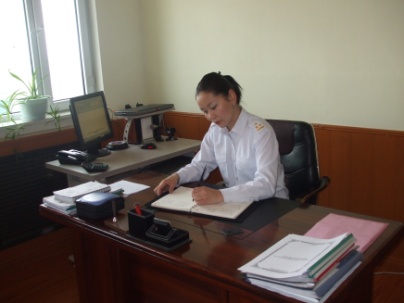 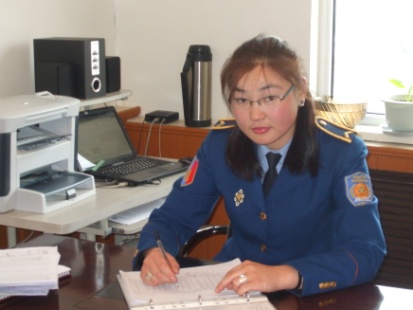 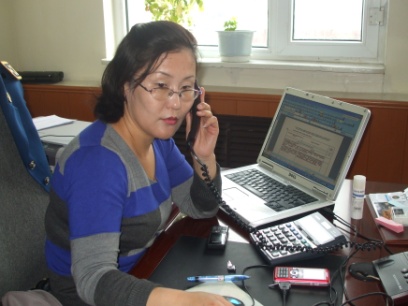 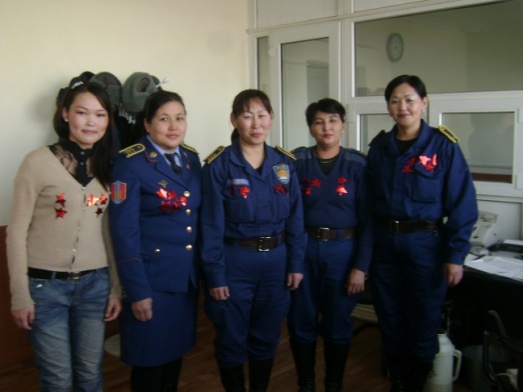 Бүтэц орон тоонд гарсан өөрчлөлт:2009 îíä Öàãäààãèéí àêàäåìèйг шадар дэслэгч Г.Мөнхнаран, М.Мөнхбат, Ө.Ганзориг, Б.Гомбодорж, М.Сүхсайхан, П.Бямбадорж нар òºãññөж, Ãàë óíòðààõ 32, 49-ð àíãèä салааны захирагчаар òîìèëîãäсон.Хоер:Бидний бахархалОнцгой байдлын газар нь 2009 онд àéìãèéí “Øèëäýã òºðèéí  áàéãóóëëàãàар” шалгарч, үйл ажиллагаагаар ОБЕГ-ын хэмжээнд 2009 онд 1-р байрт  шалгарсан.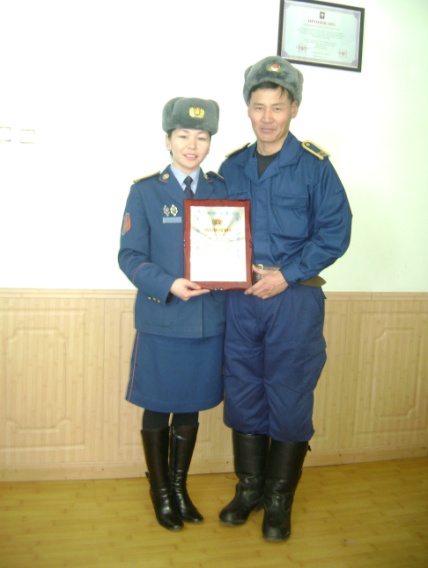 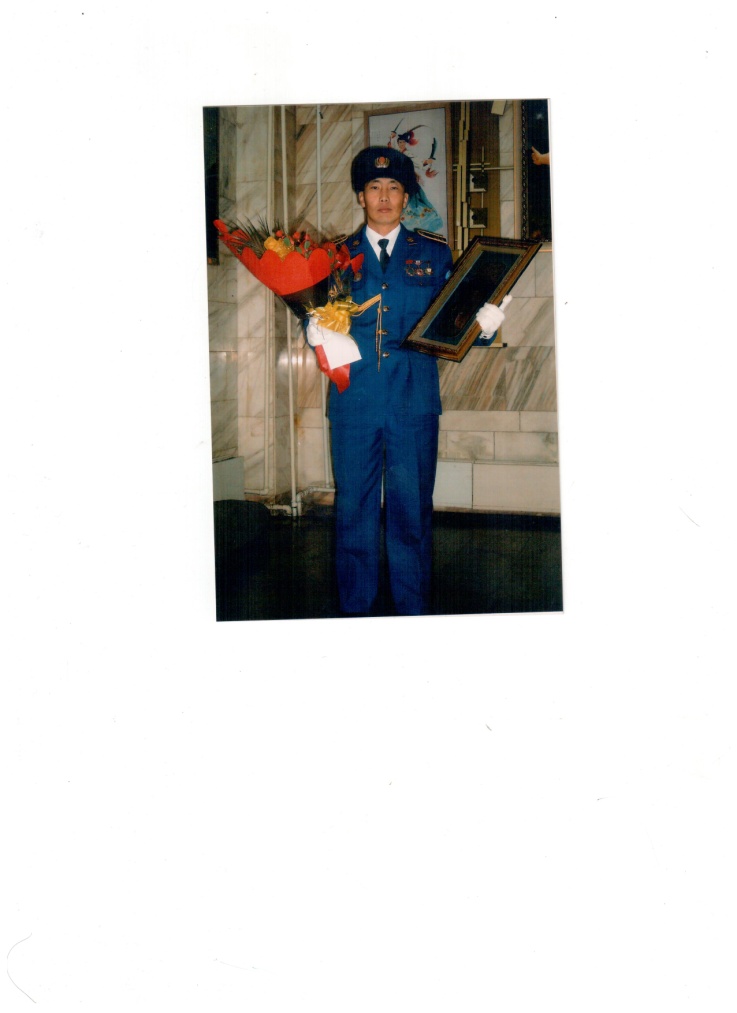 Онцгой байдлын албаны 2009 оны хөдөлмөрийн аварга аврагчаар дээд түрүүч  Г.Батцоож  шалгарч Өргөмжлөл, мөнгөн шагналаар шагнагдсан. Мэдээлэл холбоо хариуцсан мэргэжилтэн Г.Мөнхзул Байгууллагын “Хүндэт дэвтэр”-т бичигдэж байжээ.                              2009 ОНЫ ТЭРГҮҮНИЙ САЛАА ХАМТ ОЛНООР Аврах гал унтраах 32 дугаар ангийн шадар дэслэгч Ө.Ганзориг захирагчтай 3-р салаа, Аврах гал унтраах 49 дүгээр ангийн шадар дэслэгч Мөнхнаран захирагчтай 2-р салаа, Эрэн хайх аврах салбарын ахлах ахлагч Ж.Алтанхуяг даргатай 3-р бүлэг,  ТЭРГҮҮНИЙ АЛБАН ХААГЧИДАврах гал унтраах 32 дугаар ангийн захирагч шадар дэслэгч Р.Батсайхан, Гамшгаас хамгаалах улсын хяналтын байцаагч шадар ахмад Ш.Баатарцогт, Аврах гал унтраах 32 дугаар ангийн жолооч дээд түрүүч З.Батсуурь, Г.Одхүү, аврагч-гал сөнөөгч дээд түрүүч Г.Батмөнх,  тэргүүн түрүүч Н.Энх-Амгалан, Ц.Баярхүү, дуудлага хүлээн авагч дээд түрүүч Ц.Оюунчимэг, Аврах салбарын бүлгийн дарга дээд түрүүч Ц.Батхүү Г.Батцоож, аврагч  дээд түрүүч  А.Болормаа нар байгууллагын тэргүүний ажилтнаар шалгарч байв.Çýâñýãò õ¿÷íèé 88 æèëèéí îéí áàÿðààð àéìãèéí Öýðãèéí øòàáààñ çîõèîí áàéãóóëñàí ìàðø òàêòèêèéí òýìöýýíä 2 òàñàã îðîëöîæ 1-р байранд дээд түрүүч Д.Батбаяр ахлагчтай,3 äóãààð áàéðанд дээд түрүүч  Ч.Гантогтох ахлагчтай баг тамирчид орж байсан байна.                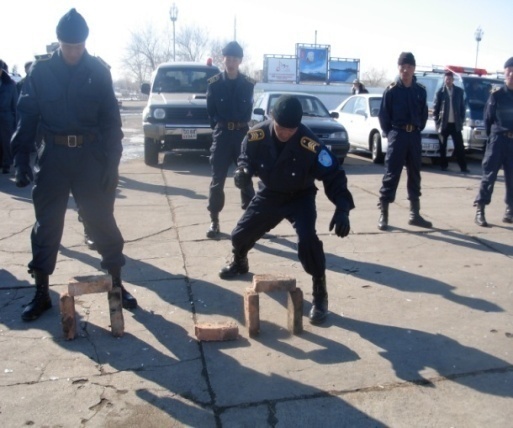 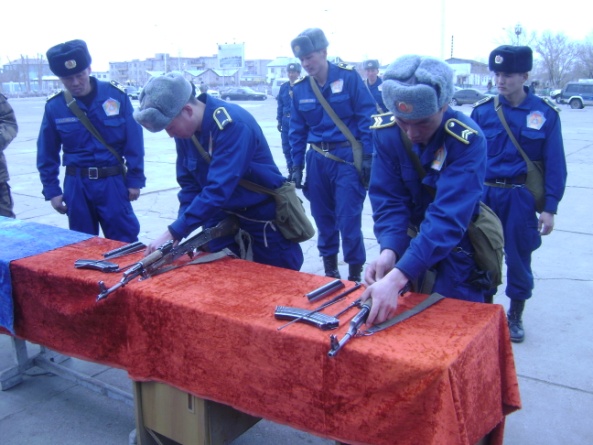 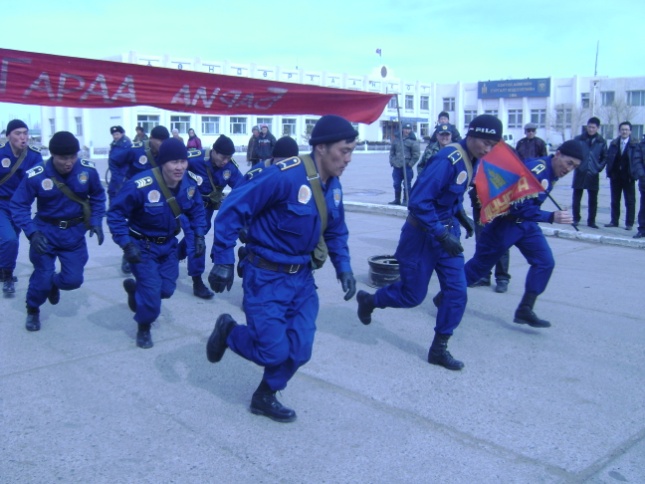 Гурав. Онцлох үйл явдалЗурвас:Аймгийн Çàñàã äàðãûí ãàìøèãòàé òýìöýõ íººö  ñàíãààñ 5.8 ñàÿ òºãðºã, Äýëõèéí áàéãàëü õàìãààëàõ ñàíãààñ 4.5 ñàÿ òºãðºã òóñ òóñ ãàðãàí  ÎÕÓ-ààñ îé, õýýðèéí ò¿éìýð õèë äàâæ îðæ èðýõýýñ óðüä÷èëàí ñýðãèéëæ Äàäàë, Áèíäýð ñóìäûí íóòãààð õàìãààëàëòûí çóðâàñ òàòàõ àæèëä òóñ ãàçðààñ 3 àâòîìàøèí, 30 àëáàí õààã÷ 20 õîíîã àæèëëàæ 50-100 ì ºðãºíòýé 160 êì óðò çóðâàñ òàòàâ.  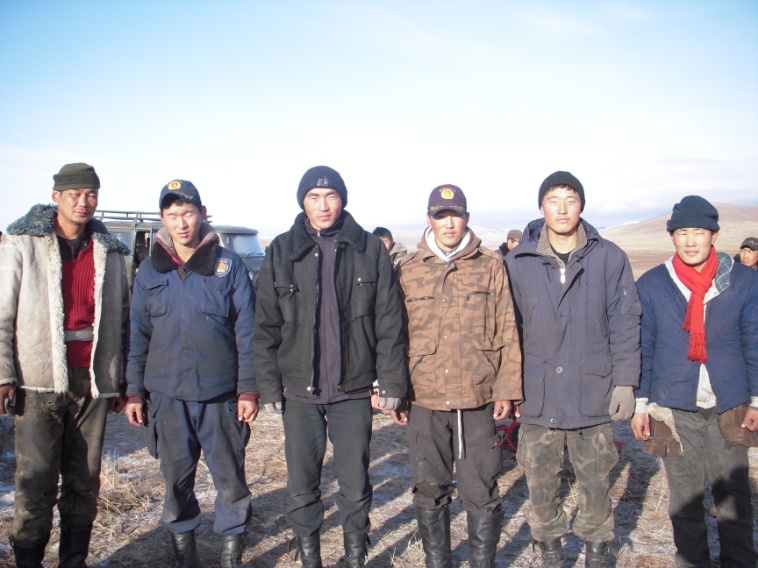 Бүсийн сургалт:Îíöãîé áàéäëûí åðºíõèé ãàçðûí äàðãûí 2009 îíû 3-ð ñàðûí 05-íû ºäðèéí 51 ä¿ãýýð òóøààëààð òóñ àéìàãò Ç¿¿í á¿ñèéí Îíöãîé áàéäëûí ãàçàð, õýëòñèéí àâðàã÷-ãàë ñºíººã÷, àâðàã÷-æîëîî÷, äóóäëàãà õ¿ëýýí àâàã÷-îïåðàòîðûí 14 õîíîãèéí àíõàí øàòíû ñóðãàëòûã àìæèëòòàé çîõèîí áàéãóóëæ íèéò 55 àëáàí õààã÷èä ñåðòèôèêàò îëãîñîí áà òóñ àéìãààñ õàìðàãäñàí 45 èðãýíèéã Îíöãîé áàéäëûí àëáàíû àõëàã÷èéí á¿ðýëäýõ¿¿íä îðóóëæ. Îíöãîé áàéäëûí àñóóäàë ýðõýëñýí áàéãóóëëàãûí 5 æèëèéí îé, Óëñ òóíõàãëàñíû 85 æèëèéí îéí áàÿðààð Îíöãîé áàéäëûí àñóóäàë ýðõýëñýí áàéãóóëëàãûí òàíãàðàã ºðã¿¿ëýâ.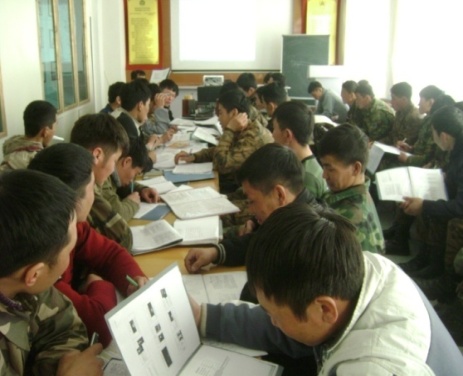 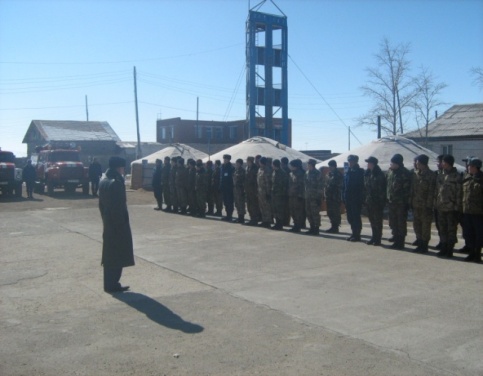 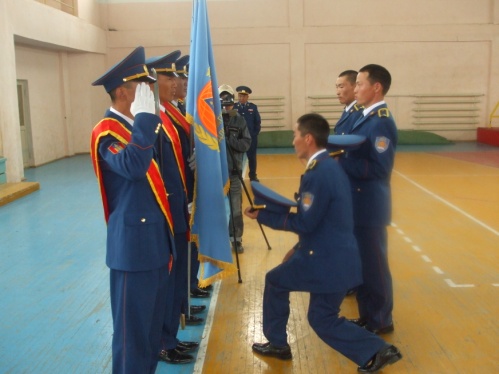 .Зүүн бүсийн 5 аймгийн удирдах ажилтны сургалт Хэнтий аймагт зохион байгуулав 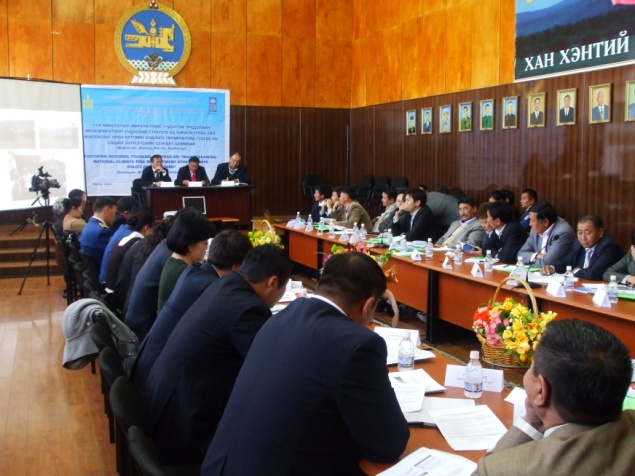 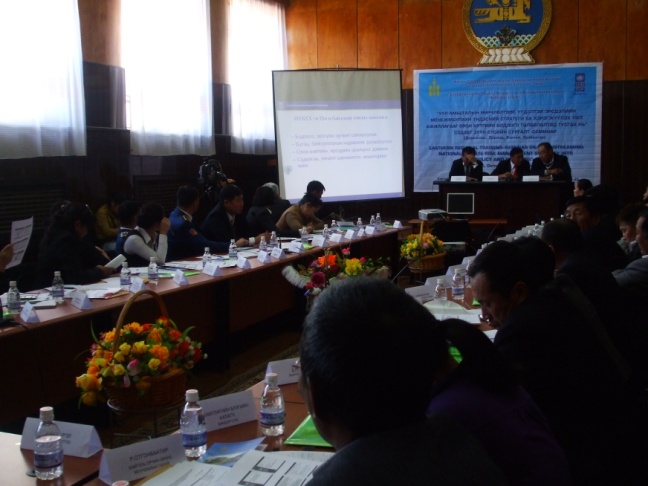 Зүүн бүсийн ГУТОТС-ийн тэмцээн: Дорнод аймагт зохион байгуулсан Зүүн бүсийн аварга шалгаруулах “Гар бөмбөг”-ийн тэмцээнд Б.Баянмөнх ахлагчтай баг тамирчид 2-р байранд шалгарч мөнгөн медаль хүртсэн байна.   Ãàë óíòðààõ òåõíèê ñïîðòûí îëîí òºðºëòèéí ç¿¿í á¿ñèéí àâàðãà øàëãàðóóëàõ òýìöýýíèéã Хэнтий àéìàãò çîõèîí áàéãóóëæ ÿâóóëñàí áà òóñ òýìöýýíä 5 áàãèéí 40 òàìèð÷èä ºðñºëäºæ Ãîâüñ¿ìáýð àéìãèéí Îíöãîé áàéäëûí õýëòñèéí áàã òàìèð÷èä 1-ð áàéð, Äîðíîãîâü àéìãèéí Îíöãîé áàéäëûí õýëòñèéí áàã òàìèð÷èä 2-ð áàéð, Äîðíîä àéìãèéí Îíöãîé áàéäëûí õýëòñèéí áàã òàìèð÷èä 3-ð áàéð тус тус эзэлсэн бөгөөд тус хэлтсийн Гал унтраах 32 дугаар ангийн тамирчид áàéëäààíû òàðõàëòûí òºðºëä  õ¿ðýë ìåäàëü хүртэж  Óëñûí àâàðãà øàëãàðóóëàõ òýìöýýíä îðîëöîõ ýðõ àâàâ. 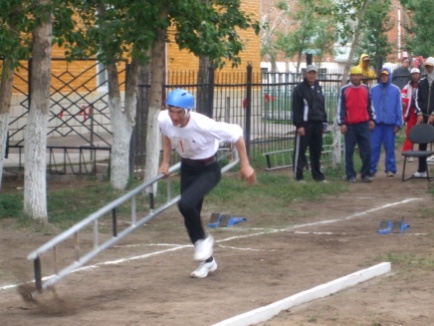 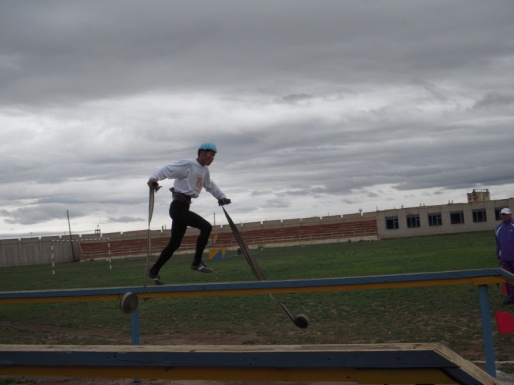 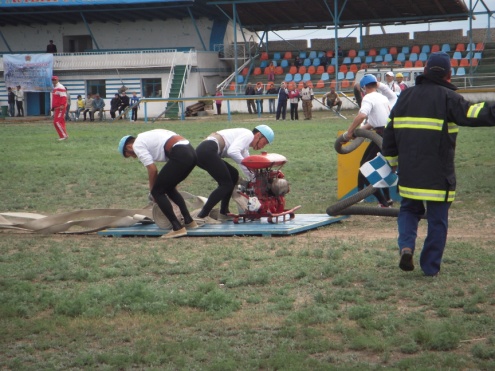 Караоке тэмцээн: Онцгой байдлын албаны 5 жилийн ойн хүрээнд зохион байгуулагдсан ТВ караоке тэмцээнд ОБГ-ын Холбоо мэдээлэл хариуцсан мэргэжилтэн тэргүүн дэслэгч  Г.Мөнхзул, жолооч дээд түрүүч Г.Одхүү, З.Батсуурь, гал сөнөөгч дээд түрүүч Б.Гансүх, аврагч А.Болормаа нар амжилттай оролцов. 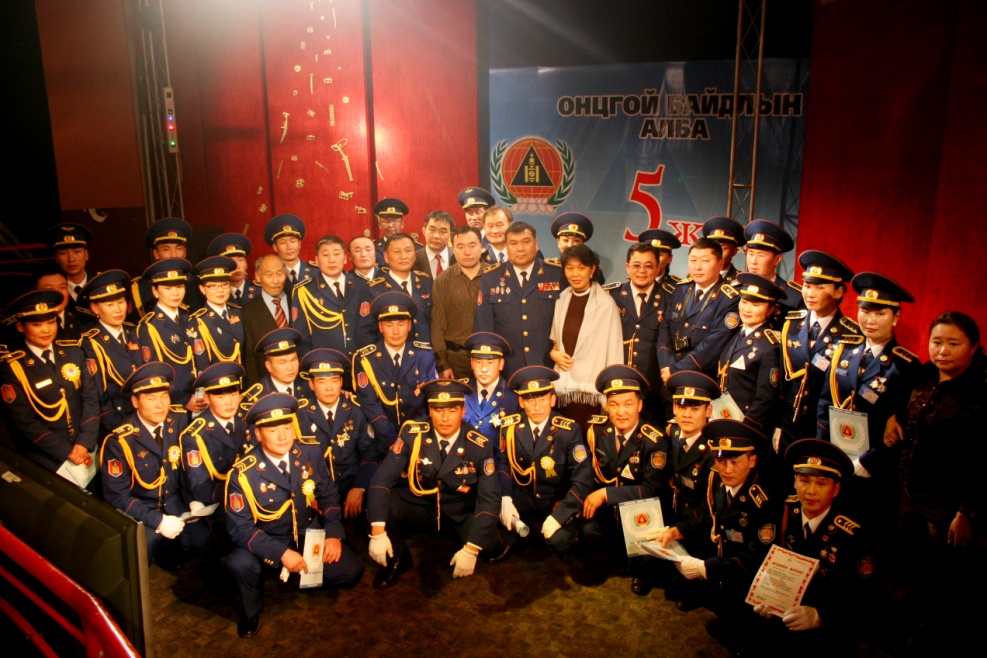           Гадаад сургалт:ÁÍÑÓ-ä àâðàã÷èéí 14 õîíîãèéí ñóðãàëòàíä Аврах отрядын аврагч дээд түрүүч Б.Амарсайхан, ÎÕÓ-ûí  Ýðõ¿¿ ìóæèä Ãàë óíòðààõ àíãèéí  ñàëààíû çàõèðàã÷èéí  14 õîíîãèéí ñóðãàëòàíä тэргүүн дэслэгч Ө.Бат-Эрдэнэ, ×èòà ìóæèéí àâðàã÷-ãàë ñºíººã÷äèéí 7 õîíîãèéí ñóðãàëòàíä 5 àëáàí õààã÷ õàìðàãäàâ. 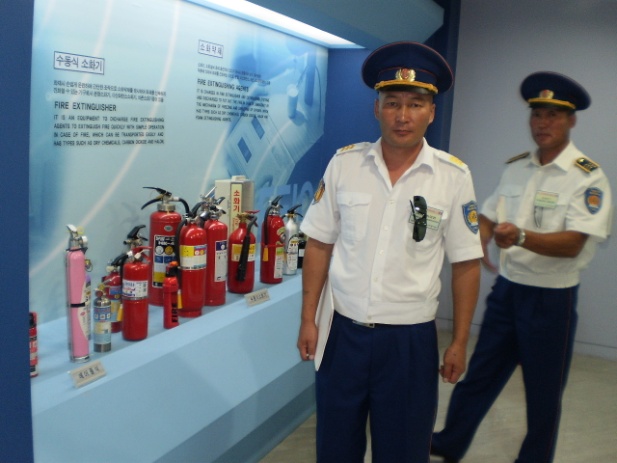 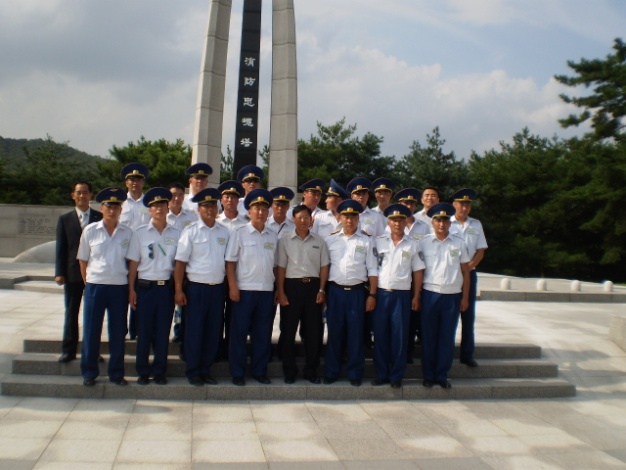 Онцгой байдлын газраас Шадар түрүүч Б.Тэгшжаргал, шадар ахмад Ш.Баатарцогт шадар дэслэгч Г.Мөнхнаран нарт 5 ханатай гэр олгосон байна.Гамшиг осол:Оé, õýýðèéí ò¿éìýð 2, õ¿÷òýé öàñàí áîëîí øîðîîí øóóðãà 4,  îáúåêòûí ãàë ò¿éìýð 14, Хөлдөлт 1, уруйн үер 1,  õ¿í ìàëûí õàëäâàðò áîîì, òîìóó ºâ÷èí  ãàð÷ Òîìóóãèéí А хүрээний /Н1N1/ вирусын халдварààð  69 õ¿í ºâ÷èëсөн байна.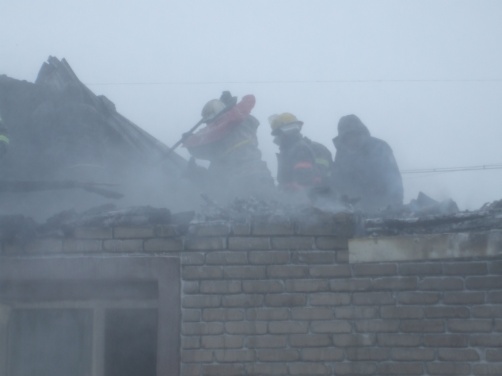 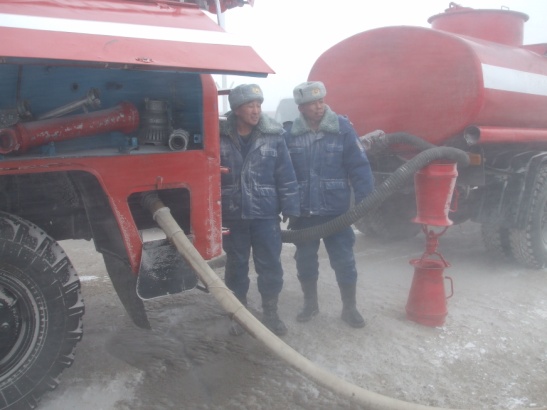              Бүтээн байгуулалтын ажил            Ãàë óíòðààõ 49-ð àíãèéí ñóðãàëòûí öàìõàãèéã ñýðãýýí çàñâàðëàõ, ãýðýë öàõèëãààíû õîëáîëò, äóëààíû áîëîí öýâýð áîõèð óñíû øóãàì õîîëîéã á¿ðýí øèíý÷èëæ, ãàäíà õàøàà, øàëãàí íýâòð¿¿ëýõ áàéð øèíýýð áàðèõ çýðýã àæèëä íèéò 29.7 ñàÿ òºãðºã çàðöóóëжээ. 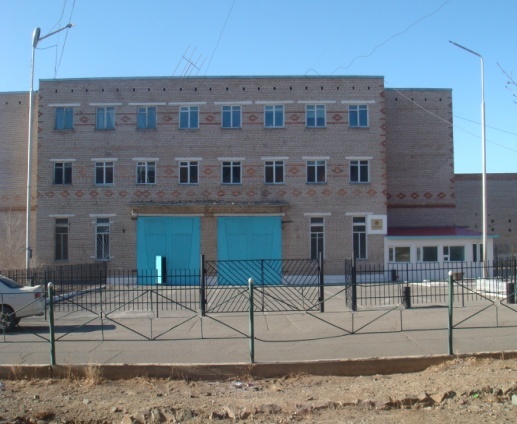 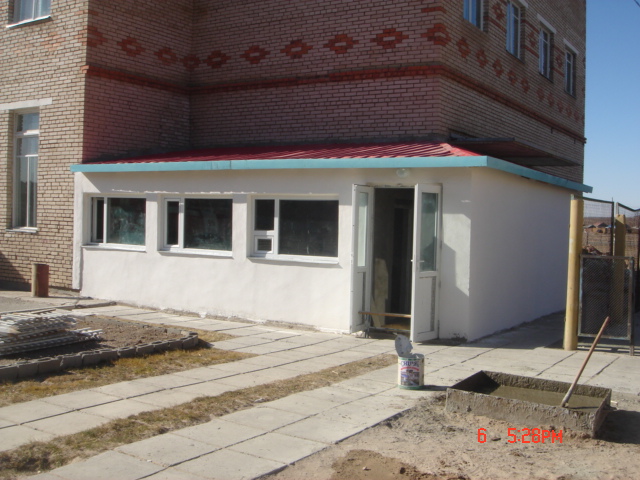 Àéìãèéí ÇÄÒÃ, Õýðëýí ñóìûí ÇÄÒÃ-ààñ ãàðãàñàí àæëûí áàéð, õ¿ðýýëýí áàéãàà îð÷èíîî òîõèæóóëàõ “Тохижилт соёлжилт-2009” 3  сарын àÿíû õ¿ðýýíä òóñ ãàçðûí õàøààã ç¿ëýãæ¿¿ëýõ, ìîä, öýöýã, óðãàìàë òàðèõ çýðýã àæëûã õèéæ ã¿éöýòãýñýí áà Õýðëýí ñóìûí òºðèéí áîëîí òºðèéí áóñ áàéãóóëëàãà, àæ àõóé íýãæ¿¿äèéí äóíä çàðëàñàí óã àÿíä òóñ ãàçàð íü 2-ð áàéð ýçýëæ 180000 òºãðºãººð øàãíóóëëàà.Газрын хэмжээнд мэдээлэл технологийн шинэлэг арга туршлагыг нэвтрүүлэн шуурхай дуудлагын 101 утсанд дуудлага бичдэг программ суурилуулж, www.khentii.info гамшгаас хамгаалах мэдээ мэдээллийн вэб сайтыг ашиглалтанд оруулж 17 сум, 5 тосгон,  гамшгаас хамгаалах аймгийн албад, ìýðãýæëèéí àíãè, Îíöãîé áàéäëûí àëáàíû мэдээ мэдээллийг оруулж мэдээлэл солилцон, ажиллаж эхэлжээ. 	Гамшгаас хамгаалах бэлтгэл бэлэн байдалАймгийн ÇÄÒÃ-ààñ òóñ ãàçàðò ñóóäëûí ôóðãîí àâòîìàøèí 1,  1 ñóóäëûí àâòîìàøèíыг  òóñ òóñ  õ¿ëýýëãýн ºãч байжээ.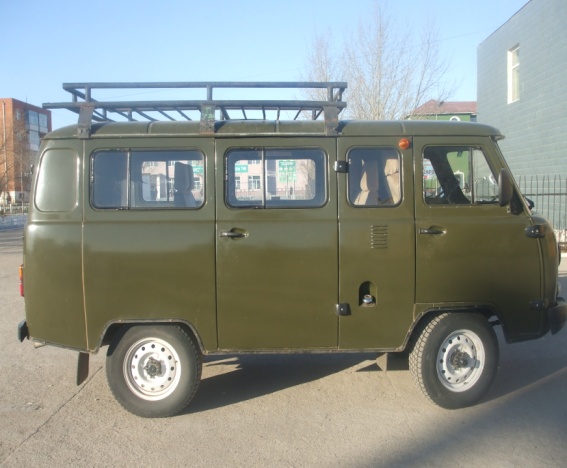 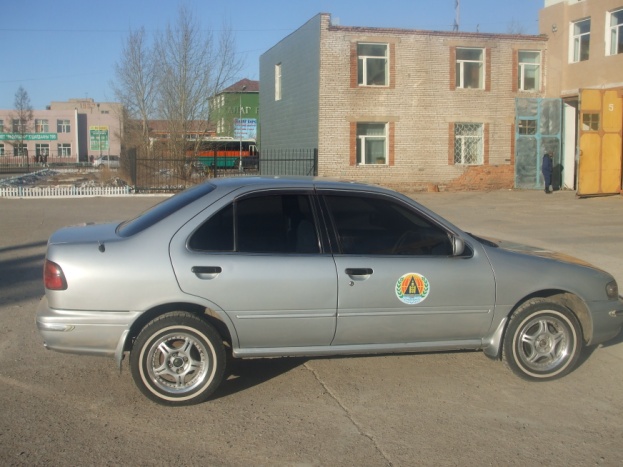 	  Áèå á¿ðýëäýõ¿¿íèé áèå áÿëäðûã õºãæ¿¿ëýõ, ÷ºëººò öàãèéã çºâ áîëîâñîí ºíãºð¿¿ëýõ çîðèëãîîð áÿëäàðæóóëàõ òàíõèì íýýæ, 5000000 òºãðºãèéí òîíîã òºõººðºìæ àâ÷ ñóóðèëóóëàí, ажиллах хуваарь гаргаí үйл ажиллагаа ÿâóóëæ áàéãàà áºãººä ãàäíà ñóðãàëòûí òàëáàéä áèåèéí òàìèð, ñýòãýë ç¿éí çóðâàñ øèíýýð áàéãóóëсан байна.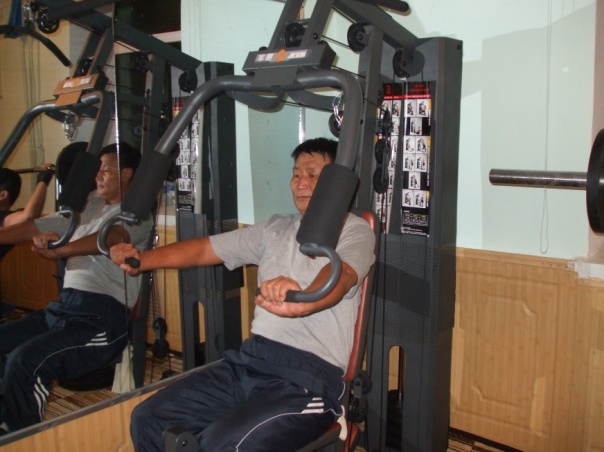 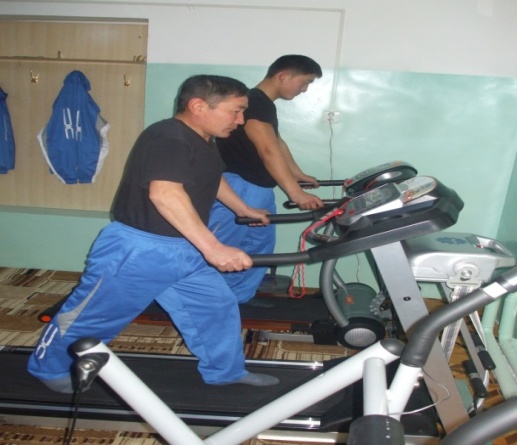 